                                                          CAMBOIS PRIMARY SCHOOL                                            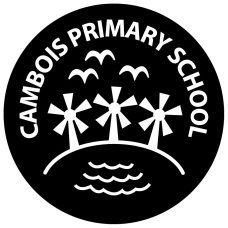 SCHOOL SPORTS FUNDING September2019/ July 2020 – Action planREVIEWED JULY 2020“The school believes that physical education, experienced in a safe and supportive environment, is a unique and vital contributor to a pupil’s physical development and well-being. A broad and balanced physical education curriculum is intended to provide for pupils’ increasing self confidence in their ability to manage themselves and their bodies within a variety of movement situations.” At Cambois Primary School we believe PE & Sport plays an important role in our school drivers of initiative and possibilities and we want to equip our pupils with the skills to lead a healthy and positive life.We are committed to using this resource in developing high quality PE lessons, alongside greater opportunities for sporting competitions and clubs for all our young people.Sport Premium Grant Funding for schools will be calculated by the number of primary aged pupils (between the ages of 5 and 11) as at the annual census in January. All schools with 17 or more primary aged pupils will receive a lump sum of £16,000 plus a premium of £10 per pupil. Smaller schools (less than 16 pupils) will receive £500 per pupilSwimming SWIMMING PLAN 2020/2021Total no of primary aged pupils between the ages of 5-11(Jan 2020)  Total amount of Sport Premium Grant  to be received 20/21 – £16660What does the Sport Premium mean for my School? ‘Schools must spend the additional funding on improving their provision of PE and sport, but they will have the freedom to choose how they do this’ (DfE June 2013)Projected spend - £18 300Key achievements to dateAreas for further improvement and baseline evidence of need:2 hours of timetabled PE for KS1 & 2.  Increased number of Out of Hours School Learning opportunities for children.  Coaching link within lessons to develop staff confidence and skills in PE lessons.Further increase sports on offer, especially children accessing clubs and teams outside of school Provide extra swimming sessions for all pupils before they get to year 6 to decrease the number of children not being in  a pool before UKS2.Swimming for KS1 and EYFS due to COVID delaying aspects of the planAccess and skills accessing online fitness and lessonsdaily 30 minutes of exercise each day especially after children have spent so long at homeMeeting national curriculum requirements for swimming and water safetyNumber and percentage of pupilsWhat percentage of your Year 6 pupils could perform safe self-rescue in different water-based situations when they left your primary school at the end of last academic year?What percentage of your Year 6 pupils could swim competently, confidently and proficiently over a distance of at least 25 metres when they left your primary school at the end of last academic year?What percentage of your Year 6 pupils could use a range of strokes effectively [for example, front crawl, backstroke and breaststroke] when they left your primary school at the end of last academic year? Schools can choose to use the Primary PE and Sport Premium to provide additional provision for swimming but this must be for activity over and above the national curriculum requirements. Have you used it in this way?Area of Focus Evidence(Sign-posts toour sources of evidence)Action Plan(Based on our review, key actions identified to improve our provision)Effective Use of the Funding(Summary of what our funding has been used for, including effective uses identified by Ofsted*)FundingBreakdown(How much spent on each area)Impact(The difference it has made / will make)SWIMMING Increase the amount of children competently swimmingIncrease water confidence KS1 and EYFS by taking them swimming early and doing water confidenceSwimming records and registerCopies of badgesSwimming filesTo increase the water competence of children and the amount of children and time they get to swim from their basic entitlement.Funding has been used to make sure a class go swimming all year round and the lesson time increased from half hour to one hour each week. Also we are finding many of our younger children have not been to a pool at all (80%) so we want to ensure they have this experience of water confidence and enjoyment before commencing formal lessons later on in the school.Additional £2000 to go swimming all year and also for all classes to goSUSTAINABILITY/ NEXT STEPSArea of Focus EvidenceAction Plan(Based on our review, key actions identified to improve our provision)Effective Use of the Funding(Summary of what our funding has been used for, including effective uses identified by Ofsted*)FundingBreakdown(How much spent on each area)Impact/ sustainability and next steps(The difference it has made)This will be updated  as the impact is measured.Key indicator 1: The engagement of all pupils in regular physical activity – Chief Medical Officer guidelines recommend that primary school children undertake at least 30 minutes of physical activity a day in schoolKey indicator 1: The engagement of all pupils in regular physical activity – Chief Medical Officer guidelines recommend that primary school children undertake at least 30 minutes of physical activity a day in schoolKey indicator 1: The engagement of all pupils in regular physical activity – Chief Medical Officer guidelines recommend that primary school children undertake at least 30 minutes of physical activity a day in schoolKey indicator 1: The engagement of all pupils in regular physical activity – Chief Medical Officer guidelines recommend that primary school children undertake at least 30 minutes of physical activity a day in schoolKey indicator 1: The engagement of all pupils in regular physical activity – Chief Medical Officer guidelines recommend that primary school children undertake at least 30 minutes of physical activity a day in schoolKey indicator 1: The engagement of all pupils in regular physical activity – Chief Medical Officer guidelines recommend that primary school children undertake at least 30 minutes of physical activity a day in schoolRevise and embed  OPAL and making lunchtime play active and engaging for all pupils. Make sure key equipment in the new zoned areas for each group and bubble of children.Daily mile – each class to do additional physical activity in their area each day from September- walking, circuitsPlaytime observationsAchieve OPAL gold awardOne year in to the project from last year – audit and assess where we are at up to date. Audit resources and visit other OPAL provisionsEngaging in child initiated play for all lunchtime staff.Ofsted observed OPAL last July and it was noted as a strength in our OFSTED report.Used for additional equipmentused for training for all staff to engage in activityused for additional adults to engage in physical activity and lead groups at playtime.£1000New training for staff and modelling. Sustainability/ next stepsKey indicator 2: The profile of PE and sport being raised across the school as a tool for whole school improvement ObjectivesKey indicator 2: The profile of PE and sport being raised across the school as a tool for whole school improvement ObjectivesKey indicator 2: The profile of PE and sport being raised across the school as a tool for whole school improvement ObjectivesKey indicator 2: The profile of PE and sport being raised across the school as a tool for whole school improvement ObjectivesKey indicator 2: The profile of PE and sport being raised across the school as a tool for whole school improvement ObjectivesKey indicator 2: The profile of PE and sport being raised across the school as a tool for whole school improvement ObjectivesCelebration online assembly every week to ensure the whole school is aware of the importance of PE and Sport and to encourage all pupils to aspire to being involved in the assemblies.OPAL displays and celebration of Sporting achievements in and out of school.Daily mileRewards and incentives for riding and walking to schoolOut of school club records of who is taking part in what – golden book for achievements. Achievements celebrated in assembly (match results + notable achievements in lessons etc.). - Different classes/clubs/teams to do displays or discuss their achievements/experiences.medals and rewards for sports person of the week£300 – display boards Key indicator 3: Increased confidence, knowledge and skills of all staff in teaching PE and sportKey indicator 3: Increased confidence, knowledge and skills of all staff in teaching PE and sportKey indicator 3: Increased confidence, knowledge and skills of all staff in teaching PE and sportKey indicator 3: Increased confidence, knowledge and skills of all staff in teaching PE and sportKey indicator 3: Increased confidence, knowledge and skills of all staff in teaching PE and sportKey indicator 3: Increased confidence, knowledge and skills of all staff in teaching PE and sportIn order to improve progress and achievement of all pupils the focus is on up-skilling the staff. All of the teaching staff will work alongside a qualified coach (NUFC, dance, gym coaches)AuditsLesson observationsplanningLiaise with NUFC for delivery of their enhanced package.Better subject knowledge for Class Teachers and confidence to take a more active role in lessons. - Increased confidence and better subject knowledge enabling schemes of work to be planned effectively.£10 000Sustainability –To embed and build on the character curriculum in to PE lessons and teach teamwork.All teachers to lead their own commando Jo session each week following last year’s peer coaching.planningLiaise with NUFC for the delivery of Commando Joe’s curriculum. Whole staff to embed training and to deliver Commando Joe Respect sessions.Better contributions to lessonsCharacter programme linking to school ethos and drivers embedded. £1000 as some costs included in the £10 000Key indicator 4: Broader experience of a range of sports and activities offered to all pupilsKey indicator 4: Broader experience of a range of sports and activities offered to all pupilsKey indicator 4: Broader experience of a range of sports and activities offered to all pupilsKey indicator 4: Broader experience of a range of sports and activities offered to all pupilsKey indicator 4: Broader experience of a range of sports and activities offered to all pupilsKey indicator 4: Broader experience of a range of sports and activities offered to all pupilsContinue to offer a wider range of activities both within and outside the curriculum in order to get more pupils involved.Improve delivery of  d outdoor and adventurous activityForest school sessions for all classes and use of play in the outdoors improved.offer new range of clubs which are accessible in the areaimprove levels of fitness and health for our pupilsClub recordsRevise the timetable to focus and link to the competitions offered by Active Northumberland, with an aim to get more children/staff involved. - Arrange a pupil survey to ascertain what pupils would like. - Involve external coaches to work with the clubs. – maintain and upkeep of bikes to use at playtimes. Assemblies with local clubs to increase interest.Signposting and flyers for key clubs.Sports development lead from Northumberland to come and deliver outdoor and adventurous activityForest school sessions for all classes term 1 with Clarty CommandosCycling for EYFS programme of balance bikes.Increased participation in clubs and greater programme of clubs on offer.£2000Forest school support £1000Cycling for EYFS group £500Key indicator 5: Increased participation in competitive sportKey indicator 5: Increased participation in competitive sportKey indicator 5: Increased participation in competitive sportKey indicator 5: Increased participation in competitive sportKey indicator 5: Increased participation in competitive sportKey indicator 5: Increased participation in competitive sportTo introduce additional competitive sports identified by pupils in recent survey in order to engage more pupils.  Engage more children in inter/intra school teams particularly those who are disaffected.Identify staff member to work alongside coach to develop a variety of school teams. Arrange which for practices which don't interfere with other commitments. Arrange friendly competitions - inter/intra school. Gain at least the bronze School Games award. Develop intra school competitions, involving all children.All classes to participate and map out at least two events per year and in their planning.£600